От 01.07.2021 года  №   104                О внесении изменений и дополнений в Приказ Управления финансов от 23.10.2020 г.№141 «Об утверждении Порядка применения кодов целевых статей и дополнительных кодов доходов и расходов бюджета Починковского муниципального округа на 2021 год и на плановый период 2022 и 2023 годов» .В соответствии со статьей 21 Бюджетного кодекса Российской Федерации, внести дополнения в Приказ управления финансов администрации Починковского муниципального района от 23 октября 2020 года №141:РАСХОДЫ:Классификатор целевых статей расходов.
Дополнительный экономический кодДополнительный код расхода
Целевые коды субсидииДополнительный код доходаНачальник финансового управления                                                       Н.А.Родионова0110753030Субвенция на ежемесячное денежное вознаграждение за классное руководство педагогическим работникам государственных и муниципальных общеобразовательных организаций0110773180Субвенция на исполнение полномочий по дополнительному финансовому обеспечению мероприятий по организации двухразового бесплатного питания обучающихся с ограниченными возможностями здоровья, не проживающих в муниципальных организациях, осуществляющих образовательную деятельность по адаптированным основным общеобразовательным программам, в части финансирования стоимости наборов продуктов для организации питания.011E174590Иные межбюджетные трансферты областного бюджета на финансовое обеспечение деятельности центров образования цифрового и гуманитарного профилей "Точка роста"0121347590«Обеспечение функционирования модели персонифицированного финансирования дополнительного образования детей»0400000000МП "Комплексное развитие систем коммунальной инфраструктуры Починковского муниципального округа Нижегородской области на период 2016-2020г.г. И на перспективу до 2025 года"0410000000Подпрограмма "Обеспечение реализации муниципальной программы"0410300000Мероприятия по осуществлению инвестиционных проектов0410301020Бюджетные инвестиции в объекты капитального строительства собственности муниципальных образований0800000000МП " Ремонт автомобильных дорог общего пользования местного значения на 2021-2023 годы"0810000000Подпрограмма "Обеспечение реализации муниципальной программы"0810100000Мероприятия по осуществлению ремонта автомобильных дорог общего пользования местного значения08101S2210Субсидии на капитальный ремонт и ремонт автомобильных дорог общего пользования местного значения за счет акцизов на нефтепродукты (5%)0920222000Фонд на поддержку территорий09204S2230Субсидия на материально-техническое оснащение муниципальных учреждений культуры и организаций дополнительного образования, реализующих образовательные программы в области искусства092A255190Субсидии на поддержку отрасли культуры11101R4970Субсидии на осуществление социальных выплат молодым семьям на приобретение жилья или строительство индивидуального жилого дома1431000020Повышение эффективности бюджетных расходов Починковского муниципального округа30101S2610Субсидии на покупку пассажирского транспорта7770451340Субвенции на обеспечение жильем отдельных категорий граждан, установленных Федеральным законом от 12 января 1995 года № 5-ФЗ "О ветеранах", в соответствии с Указом Президента Российской Федерации от 7 мая 2008 года № 714 "Об обеспечении жильем ветеранов Великой Отечественной войны 1941 - 1945 годов"7770500090Проведение независимой оценки качества условий, осуществляющих образовательную деятельность в общеобразовательных организациях.7770500100Уличное освещение7770500300Озеленение7770500670Социальная поддержка граждан находящихся в трудной жизненной ситуации в виде денежных средств Постановление правительства Нижегородской области №86 от 23.03.2007 года7770502420Мероприятия по обеспечению пожарной безопасности в населённых пунктах7770503020Расходы по переподготовке и повышению квалификации7770503060Прочие расходы по другим обязательствам государства7770504031Капитальный ремонт, ремонт и содержание автомобильных дорог общего пользования местного значения и искусственных сооружений на них (дорожный фонд, акцизы за счет остатков прошлых лет)7770522000Фонд на поддержку территорий7770549668Социально-значимое мероприятие "Засветись"77705L5760Субсидия на реализацию мероприятий по благоустройству сельских территорий за счет средств областного бюджета77705S2601Реализация проекта инициативного бюджетирования "Вам решать"777G6S2450Субсидия на реализацию мероприятий в рамках адресной инвестиционной программы777С100500Прочие мероприятия в плане предупреждения распространения, профилактики, диагностики и лечения новой коронавирусной инфекции (COVID-19)777С274190Иные МБТ на возмещение части затрат организаций, пострадавших от распространения новой коронавирусной инфекции (COVID19) на оплату труда работников, за счет средств областного бюджета777С274220Иные межбюджетные трансферты на поддержку самозанятых граждан, пострадавших от распространения новой коронавирусной инфекции (COVID-19), за счет средств областного бюджета266Больничный лист002Субсидия на ремонт помещения кассового пункта в с. Починки.098Выполнение работ по обследованию автомобильного низководного трубометаллического моста через р. Алатырь104Ремонт водяной скважины ул. Заречная в с. Починки106Очистка пруда ул. Заречная в с. Починки107Инициативное бюджетирование "Вам решать" Ремонт дороги местного значения по ул. Октябрьская от д. 1 до д. 21 в с. Криуша108Инициативное бюджетирование "Вам решать" Ремонт дороги местного значения по ул. Зеленая от д. 31 до д. 69 в с. Учуево-Майдан109Инициативное бюджетирование "Вам решать" Ремонт дороги местного значения подъезд к кладбищу (Рубцовское) в с. Наруксово110Инициативное бюджетирование "Вам решать" Благоустройство территории мест захоронения (ремонт ограждения кладбища) в п. Коммунар111Инициативное бюджетирование "Вам решать" Ремонт автомобильной дороги местного значения по ул. Чкалова от д. №37 от д. №3 в с. Маресево112Инициативное бюджетирование "Вам решать" Устройство ограждения кладбища в с. Новая Березовка Ризоватово113Инициативное бюджетирование "Вам решать" Устройство ограждения кладбища в с. Малая Пуза Ризоватово114Инициативное бюджетирование "Вам решать" Устройство памятника-обелиска воинам ВОВ с. Сырятино ул. Парковая Ризоватово115Госэкспертиза сметной документации по объекту "Ремонт автомобильных дорог общего пользования в с. Починки116Госэкспертиза сметной документации по объекту "дорога "Подъезд к МТФ СПК "Криушинский" ""117Паспортизация улично-дорожной сети118Инициативное бюджетирование "Вам решать" Ремонт ограждения территории кладбища в с. Дуброво Починки119Инициативное бюджетирование "Вам решать" Ремонт проезда между ул. 3 линия и ул. 1 Мая в с. Починки120Инициативное бюджетирование "Вам решать" Ремонт пешеходного моста через р. Помаладка в с. Починки123Благоустройство дворовой территории (устройство заграждений из штакетника пл. Ленина домов 8, 10, 20)124Ремонт участка автомобильной дороги по ул. 1 Линия, ул. 1 Мая, ул. Красноармейская в с. Починки125Ремонт участка автомобильной дороги по ул. 11 Линия в с. Починки126Ремонт участка автомобильной дороги по ул. 12 Линия в с. Починки127Ремонт участка автомобильной дороги по ул. Юбилейная в с. Починки128Ремонт участка автомобильной дороги по ул. Коммуны в с. Починки129Ремонт участка автомобильной дороги по ул. Гражданская в с. Починки130Инициативное бюджетирование "Вам решать" Ремонт дороги в п. Ужовка ул. Садовая от д. №26 до д. 42131Инициативное бюджетирование "Вам решать" Ремонт дороги в с. Байково ул. новая от д. №2 до д. 36132Инициативное бюджетирование "Вам решать" Ремонт водопровода в п. Ужовка ул. Садовая от д. №105 до д. №151133Инициативное бюджетирование "Вам решать" Ремонт водопровода в с. П-Ховань ул. Центральная от д. №4 до д. №6, от д. №95 до д. №141, от д. №150 до д. 160, от д. №157 до д. №181, ул. Заовражная от д. №28а до д. №89, ул. участок Конного завода от д. №8 до д. №16134Инициативное бюджетирование "Вам решать" Ремонт водонапорной башни в с. П-Ховань135Инициативное бюджетирование "Вам решать" Ремонт ограждения кладбища в с. Панкратово136Инициативное бюджетирование "Вам решать" Ремонт автомобильной дороги местного значения в с. Журавлиха ул. Садовая от д. №2 до д. №52 и ул. Молодежная от д. №2 до д. №10137Социальная поддержка граждан находящихся в трудной жизненной ситуации в виде денежных средств Постановление правительства Нижегородской области №86 от 23.03.2007 года138Инициативное бюджетирование "Вам решать" Ремонт дороги местного значения в п. Арзинка ул. Вознесенская (к кладбищу)139Инициативное бюджетирование "Вам решать" Ремонт автомобильной дороги местного значения в с. Кочкурово ул. Гагарина от д. №2 до д. №107140Инициативное бюджетирование "Вам решать" Ремонт автомобильной дороги общего пользования местного значения в с. Василевка ул. Зеленый дол от д. №7 до д. №32141Инициативное бюджетирование "Вам решать" Ремонт автомобильной дороги общего пользования местного значения в с. Шагаево ул. Нижняя от д. №5 до д. № 106142Инициативное бюджетирование "Вам решать" Ремонт ограждения кладбища в с. П-Казенная143Строительство дороги по ул. Елисеева с. Починки145Ямочный ремонт дорог местного значения в с. Починки180Проектно-изыскательские работы по объекту "Реконструкция автомобильной дороги "Подъезд к МТФ по ул. Миллионовка в с. Байково""181Проектно-изыскательские работы по объекту "Строительство автомобильной дороги по ул. Советская, ул. Колхозная, ул. Октябрьская в с. Акаево"200Механизированная очистка снегаМеханизированная очистка снега202Работы по замене плитки пл. ЛенинаРаботы по замене плитки пл. Ленина206Содержание дорогСодержание дорог207Изготовление технических паспортовИзготовление технических паспортов238Перекладка газопровода по ул. Планты-2 в с. ПочинкиПерекладка газопровода по ул. Планты-2 в с. Починки259Газопровод по ул. ЕлисееваГазопровод по ул. Елисеева337Субвенция на обеспечение жильем отдельных категорий граждан, установленных ФЗ от 12 января 1995 года №5-ФЗ "О ветеранах", в соответствии с Указом  Президента РФ от 7 мая 2008 года №714 "Об обеспечении жильем ветеранов Великой Отечественной войны 1941-1945 годов" за счет средств ФБСубвенция на обеспечение жильем отдельных категорий граждан, установленных ФЗ от 12 января 1995 года №5-ФЗ "О ветеранах", в соответствии с Указом  Президента РФ от 7 мая 2008 года №714 "Об обеспечении жильем ветеранов Великой Отечественной войны 1941-1945 годов" за счет средств ФБ359Содержание бесхозного газопроводаСодержание бесхозного газопровода518Проектирование и экспертиза документации по объекту Детский сад на 120 мест на ул. 65 Победы в с. ПочинкиПроектирование и экспертиза документации по объекту Детский сад на 120 мест на ул. 65 Победы в с. Починки519Изготовление ПСД на реконструкцию пустующего здания под детский сад на 80 мест в с. Починки ул. НоваяИзготовление ПСД на реконструкцию пустующего здания под детский сад на 80 мест в с. Починки ул. Новая899Проектирование реконструкции водопровода и экспертиза проекта ул.7-ая, 8-ая, 9-ая, 10-ая, 11-ая, 12-ая, 13-ая линии, ул. К. Маркса, ул. Комсомольская, ул. Красноармейская в с. ПочинкиПроектирование реконструкции водопровода и экспертиза проекта ул.7-ая, 8-ая, 9-ая, 10-ая, 11-ая, 12-ая, 13-ая линии, ул. К. Маркса, ул. Комсомольская, ул. Красноармейская в с. Починки974Проектирование школы на 80 учащихся в с. БайковоПроектирование школы на 80 учащихся в с. Байково028Межбюджетные трансферты из фонда на поддержку территорий303Субсидия на реализацию проекта "Вам решать"335Субсидии на строительство, реконструкцию, проектно-изыскательские работы и разработку проектно-сметной документации объектов капитального строительства за счет средств областного бюджета355Субсидии на поддержку отрасли культуры за счет средств областного бюджета387субвенция на финансовое обеспечение двухразовым бесплатным питанием обучающихся с ограниченными возможностями здоровья, не проживающих в муниципальных организациях, осущесвляющих образовательную деятельность по адаптированным основным общеобразовательным программам503Субвенция на осуществление гос. полномочий РФ по первичному воинскому учету на территориях, где отсутствуют военные комиссариаты504Субсидии бюджетам муниципальных районов на организацию бесплатного горячего питания обучающихся, получающих начальное общее образование в государственных и муниципальных образовательных организациях за счет средств федерального бюджета536Субсидии на поддержку отрасли культуры за счет федерального бюджета554Субвенция на обеспечение жильем отдельных категорий граждан, установленных Федеральным законом от 12 января 1995 г № 5-ФЗ "О ветеранах", в соответствии с указом Президента РФ от 7 мая 2008 г № 714 "Об обеспечении жильем ветеранов Великой Отечественной Войны 1941-1945годов"582Субвенции бюджетам муниципальных районов на ежемесячное денежное вознаграждение за классное руководство педагогическим работникам государственных и муниципальных общеобразовательных организаций за счет средств федерального бюджета701Субсидии на приобретение автобусов742Субсидии на материально-техническое оснащение муниципальных учреждений культуры745Иные межбюджетные трансферты на возмещение части затрат организаций, пострадавших от распространения новой короновирусной инфекции COVID-19, на оплату труда работников за счет средств областного бюджета750Иные межбюджетные трансферты на предоставление социальных выплат на возмещение процентной ставки по кредитам, полученным гражданами на газификацию жилья в российских кредитных организациях759Иные межбюджетные трансферты на поддержку самозанятых граждан, пострадавших от распространения новой коронавирусной инфекции (СОVID-19)760Иные межбюджетные трансферты на финансовое обеспечение деятельности центров образования цифрового и гуманитарного профилей "Точка роста"764Субсидии на реалдизацию мероприятий по благоустройству сельских территорий за счет средств областного бюджета801Возврат восстановленных остатков на 01.01.2021 г от учреждений образования софинансирование по горячему питанию доля бюджета округа802Инициативные платежи на реализацию проекта «Ремонт дороги местного значения по ул. Зеленая от дома № 31 до дома № 69, с. Учуево-Майдан Починковского муниципального округа Нижегородской области803Инициативные платежи на реализацию проекта «Ремонт дороги местного значения по ул. Октябрьская от дома № 1 до дома № 21 с. Криуша Починковского муниципального округа Нижегородской области804Инициативные платежи на реализацию проекта «Ремонт дороги местного значения подъезд к кладбищу (Рубцовское) с. Наруксово Починковского муниципального округа Нижегородской области805Инициативные платежи на реализацию проекта «Благоустройство территории мест захоронения (ремонт ограждения кладбища) в п. Коммунар Починковского муниципального округа Нижегородской области806Инициативные платежи на реализацию проекта «Ремонт автомобильной дороги местного значения по ул. Чкалова от дома № 37 до дома № 3 с. Маресево Починковского муниципального округа Нижегородской области807Инициативные платежи на реализацию проекта «Устройство ограждения кладбища в селе Новая Березовка Починковского муниципального округа Нижегородской области808Инициативные платежи на реализацию проекта «Устройство ограждения кладбища в селе Малая Пуза (в 70км на восток от трассы Малая Пуза –Ризоватово) Починковского муниципального округа Нижегородской области809Инициативные платежи на реализацию проекта «Устройство памятника-обелиска воинам Великой Отечественной войны с. Сырятино ул. Парковая Починковского муниципального округа Нижегородской области810Инициативные платежи на реализацию проекта «Устройство ограждения кладбища в селе Дуброво Починковского муниципального округа Нижегородской области811Инициативные платежи на реализацию проекта «Ремонт проезда между ул. 3 Линия и ул. 1 Мая в с. Починки Починковского муниципального округа Нижегородской области812Инициативные платежи на реализацию проекта «Ремонт пешеходного моста через реку Помаладка в с. Починки Починковского муниципального округа Нижегородской области813инициативные платежи на реализацию проекта «Ремонт дороги в пос. Ужовка ул. Садовая от д.№ 26 до д. № 42 Починковского муниципального округа Нижегородской области815инициативные платежи на реализацию проекта «Ремонт водопровода в пос. Ужовка ул. Садовая от д. № 105 до д. № 151 Починковского муниципального округа Нижегородской области820инициативные платежи на реализацию проекта «Ремонт дороги в с. Байково ул. Новая от д. № 2 до д. № 36 Починковского муниципального округа Нижегородской области821инициативные платежи на реализацию проекта «Ремонт водонапорной башни в с. Симбухово ул. Школьная Починковского муниципального округа Нижегородской области822инициативные платежи на реализацию проекта «Ремонт ограждения кладбища в с. Панкратово Починковского муниципального округа Нижегородской области823инициативные платежи на реализацию проекта «Ремонт водопровода в с. Пеля-Хованская ул. Центральная от дома № 4 до дома № 6, от дома № 95 до дома № 141, от дома №150 до дома № 160, от дома № 157 до дома № 181, ул. Заовражная от дома № 28а до дома № 89, ул. Участок Конного завода от дома № 8 до дома № 16 Починковского муниципального округа Нижегородской области824инициативные платежи на реализацию проекта «Ремонт автомобильной дороги общего пользования местного значения в с. Журавлиха ул. Садовая от дома № 2 до дома № 52 и ул. Молодежная от дома № 2 до дома № 10 Починковского муниципального округа Нижегородской области825инициативные платежи на реализацию проекта «Ремонт дороги местного значения в пос. Арзинка ул. Вознесенская (к кладбищу) Починковского муниципального округа Нижегородской области826инициативные платежи на реализацию проекта «Ремонт ограждения кладбища в с. Пеля-Казенная Починковского муниципального округа Нижегородской области827инициативные платежи на реализацию проекта «Ремонт автомобильной дороги общего пользования местного значения в с. Кочкурово ул. Гагарина от дома № 2 до дома № 107 Починковского муниципального округа Нижегородской области828инициативные платежи на реализацию проекта «Ремонт автомобильной дороги общего пользования местного значения в с. Василевка ул. Зеленая от д. № 7 до дома № 32 Починковского муниципального округа Нижегородской области829инициативные платежи на реализацию проекта «Ремонт автомобильной дороги общего пользования местного значения в с. Шагаево ул. Нижняя от д. № 5 до дома № 106 Починковского муниципального округа Нижегородской области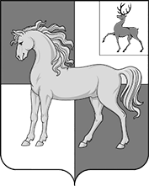 